МИНИСТЕРСТВО ОБРАЗОВАНИЯ И науки Самарской области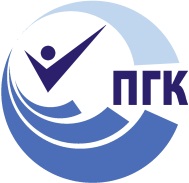 государственное Бюджетное профессиональное 
образовательное учреждение самарской области«ПОВОЛЖСКИЙ ГОСУДАРСТВЕННЫЙ КОЛЛЕДЖ»МЕТОДИЧЕСКИЕ РЕКОМЕНДАЦИИПО ПРОХОЖДЕНИЮ УЧЕБНОЙ ПРАКТИКИПМ.03Участие в управлении финансами организаций и осуществление финансовых операцийпрограммы подготовки специалистов среднего звенапо специальности38.02.06 ФинансыСамара, 2023год.Составитель:Варламова М.В. преподаватель ГБПОУ «ПГК».Методические рекомендации по организации и прохождению учебной практики являются частью учебно-методического комплекса ПМ.03Участие в управлении финансами организаций и осуществление финансовых операций.Методические рекомендации определяют цели и задачи, конкретное содержание, особенности организации и порядок прохождения учебной  практики студентами,  а также  содержат требования по подготовке отчета о практике.Методические рекомендации адресованы студентам очной формы обучения. В электронном виде методические рекомендации размещены на файловом сервере колледжа по адресу:pgk63.ru Образование Финансы Учебные материалы для 2 курса   ПМ.03МР по учебной практике.СОДЕРЖАНИЕВВЕДЕНИЕ	41. ЦЕЛИ И ЗАДАЧИ ПРАКТИКИ	62. СОДЕРЖАНИЕ ПРАКТИКИ	83. ОРГАНИЗАЦИЯ  И  РУКОВОДСТВО  ПРАКТИКОЙ	103.1  Основные права и обязанности обучающихся в период прохождения практики	104.ТРЕБОВАНИЯ К ОФОРМЛЕНИЮ ОТЧЕТА	10ПРИЛОЖЕНИЕ А Форма ПРИЛОЖЕНИЕ Б Шаблон внутренней описи документов	14ПРИЛОЖЕНИЕ В   Форма дневника учебной практики	15ПРИЛОЖЕНИЕ Г Форма аттестационного листа-характеристики обучающегося   по итогам учебной практики	17ВВЕДЕНИЕУважаемый студент!Учебная практика является составной частью профессионального модуля ПМ.03Участие в управлении финансами организаций и осуществление финансовых операцийпо специальности38.02.06 Финансы..Требования к содержанию практики регламентированы:федеральным государственным образовательным стандартом среднего профессионального образования третьего поколения по специальности 38.02.06Финансы;учебными планами специальности 38.02.06  Финансы;квалификационной характеристикой ЕТС (профессиональным стандартом) по ПМ Выполнение работ по одной или нескольким профессиям;потребностями ведущих учреждений По профессиональному модулю ПМ.03Участие в управлении финансами организаций и осуществление финансовых операцийучебным планом  предусмотрена учебная и производственная практики.Содержание учебной практики направлено на отработку требований ФГОС СПО по специальности 38.02.06Финансыв части закрепления умений и приобретение Вами  первоначального практического опыта для последующего освоения в рамках производственной практики общих (ОК) и профессиональных компетенций (ПК) по виду профессиональной деятельности -Участие в управлении финансами организаций и осуществление финансовых операцийпо специальности.Учебная практика организуется и проводится в учебных кабинетах ГБПОУ «Поволжский государственный колледж». Прохождение практики подтверждается отчетом, подготовленным по требованиям, изложенным в настоящих рекомендациях.Прохождение практики повышает качество Вашей профессиональной подготовки, позволяет закрепить приобретаемые теоретические знания, способствует социально-психологической адаптации на местах будущей работы, подготавливает к производственной практике.  Методические рекомендации, представленные Вашему вниманию, предназначены для того, чтобы помочь Вам подготовиться к эффективной деятельности в качестве специалиста банковского дела.Итоговая оценка по учебной практике выставляется на основе результатов выполнения практических заданий по ходу практики под руководством преподавателя, а также на основании подготовленного отчета по учебной практике.Настоящие методические рекомендации предназначены для того, чтобы помочь Вам подготовить отчет по учебной практике.Прохождение учебной практики является обязательным условием обучения. Обращаем Ваше внимание:- прохождение учебной практики является обязательным условием обучения; -обучающиеся, успешно прошедшие учебную практику, получают «дифференцированный зачёт» и допускаются к производственной практике.Настоящие методические рекомендации определяют цели и задачи, а также конкретное содержание заданий практики, особенности организации и порядок прохождения учебной практики, а также содержат требования к подготовке отчета по учебной практике и образцы оформления его различных разделов. Желаем Вам успехов!1. ЦЕЛИ И ЗАДАЧИ ПРАКТИКИУчебная  практика является составной частью образовательного процесса по специальности 38.02.06Финансы и имеет важное значение при формировании вида профессиональной деятельности по ПМ.03Участие в управлении финансами организаций и осуществление финансовых операций.Цели практики:Приобретение первоначального практического опыта:- по осуществлению полномочий соответствующего специалиста в соответствии с его должностным регламентом.   Учебная практика реализуется в рамках профессиональных модулей ОПОП СПО по основным видам профессиональной деятельности для последующего освоения обучающими общих и профессиональных компетенций по специальности 38.02.06Финансы.Приобретение необходимых умений:- использовать нормативные правовые акты, регулирующие финансовую деятельность организаций;- участвовать в разработке финансовой политики организации;- осуществлять поиск источников финансирования деятельности организации;- определять цену капитала организации, оценивать эффективность использования отдельных его элементов;- определять потребность в оборотных средствах, проводить мероприятия по ускорению оборачиваемости оборотных средств;- определять показатели результатов финансово-хозяйственной деятельности организации;- формировать инвестиционную политику организации, разрабатывать инвестиционные проекты, проводить оценку эффективности инвестиционных проектов;- осуществлять финансовое планирование деятельности организаций; - обеспечивать подготовку и реализовывать мероприятия по снижению (предотвращению) финансовых рисков;- осуществлять организацию и выполнение финансовых расчетов;- определять необходимость использования кредитных ресурсов, осуществлять технико-экономическое обоснование кредита;- использовать средства государственной (муниципальной) финансовой поддержки по целевому назначению, анализировать эффективность их использования;- обеспечивать организацию страхования финансово–хозяйственной деятельности, оценивать варианты условий страхования; - разрабатывать закупочную документацию;- обобщать полученную информацию, цены на товары, работы, услуги, статистически ее обрабатывать и формулировать аналитические выводы; - осуществлять проверку необходимой документации для проведения закупочной процедуры;- проверять необходимую документацию для заключения контрактов;- осуществлять мониторинг поставщиков (подрядчиков, исполнителей) в сфере закупок;- использовать информационные технологии в процессе формирования и использования финансовых ресурсов организаций и осуществления финансовых операций; -использовать информационное обеспечение комплексного экономического анализа;- применять методы и приемы экономического анализа.-анализировать финансово-хозяйственную деятельность организаций;- осуществлять анализ производства и реализации продукции;-осуществлять анализ эффективности использования производственных ресурсов: материальных и трудовых ресурсов, основных производственных фондов;- осуществлять анализ себестоимости, анализ финансовых результатов и рентабельности.Подготовка к освоению профессиональных компетенций (ПК):Таблица 1Подготовка к освоению общих  компетенций (ОК):	Таблица 22. СОДЕРЖАНИЕ ПРАКТИКИСодержание заданий практики позволит Вам сформировать первоначальный опыт практической деятельности и отработать необходимые умения, а также подготовит к освоению ПК, будет способствовать формированию общих компетенций (ОК) в процессе производственной практики по виду профессиональной деятельности Участие в управлении финансами организаций и осуществление финансовых операций.Практика организуется в учебных кабинетах по следующим направлениям:Финансы организацийАнализ финансово-хозяйственной деятельностиЗадания по учебной практикеТаблица 3Примерный перечень документов, прилагаемых в качестве приложений к отчету по практикетехническое задание покупку офисной бумаги план мероприятий по повышению эффективности финансово - хозяйственной деятельности организации на основе финансовых расчетов финансовый план на 20_ годОРГАНИЗАЦИЯ  И  РУКОВОДСТВО  ПРАКТИКОЙРуководителем практики является преподаватель.3.1  Основные права и обязанности обучающихся в период прохождения практикиВы имеете право по всем вопросам, возникшим в процессе учебной практики, обращаться к руководителю практики и/или заведующему отделением.В процессе прохождения учебной практики Вы должны:ежедневно посещать занятия по учебной практике;выполнять практические задания;соблюдать дисциплину, правила техники безопасности, пожарной безопасности, учебной санитарии, выполнять требования внутреннего распорядка колледжа;ежедневно вносить записи в свои дневники практики в соответствии с выполненной работой за учебный день;выполнить итоговую работу.По завершению практики Вы должны:представить отчет по практике руководителю практики, оформленный в соответствии с требованиями, указанными в методических рекомендациях по практике;предоставить зачетную книжку для выставления оценки за учебную практику.4.ТРЕБОВАНИЯ К ОФОРМЛЕНИЮ ОТЧЕТАОтчет по учебной практике оформляется в строгом соответствии с требованиями, изложенными в настоящих методических рекомендациях. Все необходимые материалы по практике комплектуются студентом в папку-скоросшиватель в следующем порядке:Таблица 5Требования к оформлению текста отчетаОтчет пишется:от первого лица;оформляется на компьютере шрифтом TimesNewRoman;поля документа: нижнее – 2,5 см; верхнее – 2 см; левое – 3 см; правое – 1,5 см;отступ первой строки – 1,25 см;размер шрифта - 14; межстрочный интервал - 1,5;расположение номера страниц - снизу по центру арабскими цифрами, размер шрифта – 12 пт, нумерация автоматическая, сквозная;нумерация страниц на первом листе (титульном) не ставится; верхний колонтитул содержит ФИО, № группы, курс, дату составления отчета.Каждый отчет выполняется индивидуально.Текст отчета должен занимать не менее 6  страниц.Содержание отчета формируется в скоросшивателе.Уважаемый студент, обращаем Ваше внимание, что методические рекомендации в электронном виде размещены на сайте колледжа по адресу:www.pgk63.ru. Использование электронного варианта методических рекомендаций сэкономит Вам время и облегчит техническую сторону подготовки отчета по практике, т.к. содержит образцы и шаблоны его различных разделов.Уважаемый студент, обращаем Ваше внимание, что при оформлении дневника по учебной практике Вы должны опираться на содержание заданий по выбранной профессии.ПРИЛОЖЕНИЕ АШаблон титульного листа отчета____________________________________________________________________Министерство образования и науки Самарской областиГБПОУ «ПОВОЛЖСКИЙ ГОСУДАРСТВЕННЫЙ КОЛЛЕДЖ»ОТЧЕТПО УЧЕБНОЙ  ПРАКТИКЕ ПМ.03Участие в управлении финансами организаций и осуществление финансовых операций38.02.06ФинансыСамара, 20___ г.ПРИЛОЖЕНИЕ БШаблон внутренней описи документов____________________________________________________________________ВНУТРЕННЯЯ ОПИСЬдокументов, находящихся в отчете по учебной практикестудента (ки)								гр.			00.00.0000 .ПРИЛОЖЕНИЕ В 

Форма дневника учебной практикиМинистерство образования и науки Самарской областиГБПОУ «ПОВОЛЖСКИЙ ГОСУДАРСТВЕННЫЙ КОЛЛЕДЖ»ДНЕВНИКУЧЕБНОЙ ПРАКТИКИПМ.03Участие в управлении финансами организаций и осуществление финансовых операций38.02.06ФинансыСтудента (ки) _____________________________________________________Фамилия, И.О., номер группыРуководитель практики____________________________________________Фамилия И.О.Самара, 0000 Внутренние страницы дневника учебной практики(количество страниц зависит от продолжительности практики)ПРИЛОЖЕНИЕ ГФорма аттестационного листа-характеристики обучающегося  
по итогам учебной практики АТТЕСТАЦИОННЫЙ ЛИСТ-ХАРАКТЕРИСТИКА  ОБУЧАЮЩЕГОСЯГБПОУ «ПОВОЛЖСКИЙ ГОСУДАРСТВЕННЫЙ КОЛЛЕДЖ»Обучающийся 											(ФИО обучающегося)		 курса группы      Ф – 		№ курса 				№ группыПроходил практику с  ____ ___________20___ г. по ____ ____________  20___ г.по  ПМ.03Участие в управлении финансами организаций и осуществление финансовых операцийучебная практика проводилась в ____________________________________________________________________________________________________________      название лаборатории, мастерской, учебного кабинета КолледжаЗа период прохождения практики обучающийся посетил  ________ дней, по уважительной причине отсутствовал  _______ дней, без уважительной причины отсутствовал ______ дней.Обучающийся соблюдал /не соблюдал  трудовую дисциплину, правила техники безопасности, правила внутреннего трудового распорядка (нужное подчеркнуть).Отмечены нарушения трудовой дисциплины и/или правил техники безопасности: 																											За время практики:Обучающийся/обучающаяся выполнил следующие задания (виды работ):Сводная ведомость работ, выполненных в ходе практикиПоложительные стороны прохождения практики:Замечания по прохождению практики и составлению отчета:Руководитель практики       _________ ________________ _______20___г.        подпись		 И. О. ФамилияПРИЛОЖЕНИЕ ДОтзыв руководителя практикиГБПОУ «ПОВОЛЖСКИЙ  ГОСУДАРСТВЕННЫЙ  КОЛЛЕДЖ»ОТЗЫВруководителя практики(оценочный лист)Обучающийся 											(ФИО обучающегося)		 курса 		группы 			№ курса 					№ группыРуководитель практики 										(ФИО руководителя)КРИТЕРИИ ОЦЕНКИ работ по учебной практике:Положительные стороны 																																				Замечания по прохождению практики и составлению отчета																																										Руководитель практикиот колледжа												подпись						 И. О. Фамилия		20___г.С результатами прохожденияпрактики ознакомлен										подпись						 И. О. Фамилия		20___г.Код ПКНазвание ПКПК 3.1Планировать и осуществлять мероприятия по управлению финансовыми ресурсами организацииПК 3.2Составлять финансовые планы организации ПК 3.3Оценивать эффективность финансово–хозяйственной деятельности организации, планировать и осуществлять мероприятия по ее повышениюПК 3.4Обеспечивать осуществление финансовых взаимоотношений с организациями, органами государственной власти и местного самоуправления ПК 3.5Обеспечивать финансово-экономическое сопровождение деятельности по осуществлению закупок для корпоративных нуждКод ОКНазвание ОКОК 01.Выбирать способы решения задач профессиональной деятельности, применительно к различным контекстамОК 02.Осуществлять поиск, анализ и интерпретацию информации, необходимой для выполнения задач профессиональной деятельностиОК 03.Планировать и реализовывать собственное профессиональное и личностное развитиеОК 04.Работать в коллективе и команде, эффективно взаимодействовать с коллегами, руководством, клиентамиОК 05.Осуществлять устную и письменную коммуникацию на государственном языке Российской Федерации с учетом особенностей социального и культурного контекстаОК 06.Проявлять гражданско-патриотическую позицию, демонстрировать осознанное поведение на основе традиционных общечеловеческих ценностейОК 09.Использовать информационные технологии в профессиональной деятельностиОК 10.Пользоваться профессиональной документацией на государственном и иностранном языкахОК 11.Использовать знания по финансовой грамотности, планировать предпринимательскую деятельность в профессиональной сфере№ п/пСодержание заданий Коды, формируемых ПККомментарии по выполнению заданияАнализ финансовой устойчивости организации проведен на основе данных бухгалтерского баланса Расчет суммы собственных оборотных средств по данным бухгалтерского балансаСоставить перечень документов, необходимых для получения субсидии для поддержки  малого бизнеса, составлен в соответствии требованиями органов государственной властиСоставить техническое задание покупку офисной бумаги Оформить заявку на получение субсидии для поддержки малого бизнеса  от органов государственной властиРазработать план мероприятий по повышению эффективности финансово - хозяйственной деятельности организации на основе финансовых расчетовСоставить финансовый план на 20_ годРасчет  запасов и затрат по данным бухгалтерского баланса на 20_ годРасчет сумм  основных источников финансирования запасов и затрат по данным бухгалтерского балансаРасчет суммы собственных долгосрочных источников по данным бухгалтерского балансаРасчет рентабельности за 20_  годПК 3 .1ПК 3.2ПК 3.3ПК 3.4ПК 3.5В отчете№ п/пРасположение материалов в отчетеПримечаниеТитульный лист. Шаблон в приложении А.Внутренняя опись документов, находящихся в отчете.Шаблон в приложении Б.Дневник практикиШаблон в приложении ВЗаполняется ежедневно. Оценки за работу руководитель  практики ставит в журналПриложения.Приложения представляют собой материал, подтверждающий выполнение заданий по практике (копии созданных документов, фрагменты программ, чертежей и др.). На приложения делаются ссылки в «Отчете о выполнении заданий по практике». Приложения имеют сквозную нумерацию. Номера страниц приложений допускается ставить вручную.Аттестационный лист-характеристикаШаблон в приложении ГАттестационный лист-характеристика является обязательной составной частью отчета по практике. Он заполняется руководителем практики по ее итогам. Отсутствие оценок за выполнение практических заданий в ходе практики не позволит Вам получить итоговую оценку по практике, и тем самым Вы не будете допущены до квалификационного экзамена по ПМОбучающегося ________________________Фамилия, И. О.Гр._____________Руководитель практикиФамилия, И. О.Оценка______________________________Оценка, подпись№п/пНаименование документаСтраницы1. Дневник 2. Приложение А.4.Приложение Б6.Аттестационный лист-характеристика6.Приложение № n.7.12.ДнинеделиДатаОписаниеежедневной работы123понедельникпонедельникпонедельникпонедельникпонедельниквторниквторниквторниквторниквторниксредасредасредасредасредачетвергчетвергчетвергчетвергчетвергчетвергпятницапятницапятницапятницапятницапятницаЗадания (виды работ), выполненные обучающимся в ходе практикиНазвание ПКПровести Анализ финансовой устойчивости организации проведен на основе данных бухгалтерского баланса Расчет суммы собственных оборотных средств по данным бухгалтерского балансаСоставить перечень документов, необходимых для получения субсидии для поддержки  малого бизнеса, составлен в соответствии требованиями органов государственной властиСоставить техническое задание покупку офисной бумаги Оформить заявку на получение субсидии для поддержки малого бизнеса  от органов государственной властиРазработать план мероприятий по повышению эффективности финансово - хозяйственной деятельности организации на основе финансовых расчетовСоставить финансовый план на 20_ годРасчет  запасов и затрат по данным бухгалтерского баланса на 20_ годРасчет сумм  основных источников финансирования запасов и затрат по данным бухгалтерского балансаРасчет суммы собственных долгосрочных источников по данным бухгалтерского балансаРасчет рентабельности за 20_  годПК 3 .1ПК 3.2ПК 3.3ПК 3.4ПК 3.5В отчете Средний балл за выполнениепрактических занятий в ходеучебной практикиОценка за выполнение итоговой работыИтоговая оценка по практике№п/пКритерий оценкиМАХ кол-во балловНабран-ные баллыОценка со стороны руководителя практики от колледжаВыполнение регламента прохождения практикиВыполнение регламента прохождения практикиВыполнение регламента прохождения практикиmах 61.1Обучающийся имеет пропуски посещения практики  по неуважительным причинам01.1Обучающийся посещал практику ежедневно31.2.Отчет представлен несвоевременно01.2.Отчет представлен своевременно, но с ошибками в оформлении и/или не сформирован в скоросшивателе11.2.Отчет представлен своевременно и правильно оформлен3Оценка полноты выполения заданий практикиОценка полноты выполения заданий практикиОценка полноты выполения заданий практикиmах 62.1.Выполнены задания не по всем разделам учебной практики02.1.Выполнены не все  задания по каждому из разделов учебной практики32.1.Выполнены  все  задания по каждому из разделов учебной практики6Оценка содержания выполения заданий практикиОценка содержания выполения заданий практикиОценка содержания выполения заданий практикиmах 63.1.В задании указан только ответ без описания деятельности. Отсутствуют фотоматериалы по Разделу 2 Экспертно-криминалистическая деятельность и по Разделу 3 Оказание первой медицинской помощи03.1.Задания выполнены с формальным описанием деятельности. Фотоматериалы по Разделу 2 Экспертно-криминалистическая деятельность и по Разделу 3 Оказание первой медицинской помощи   представлены не в полном объеме33.1.Задания выполнены с полным описанием деятельности. Фотоматериалы по Разделу 2 Экспертно-криминалистическая деятельность и по Разделу 3 Оказание первой медицинской помощи  представлены в полном объеме.6Оценка оформления заданий практикиОценка оформления заданий практикиОценка оформления заданий практикиmах 94.1.Задания выполнены не самостоятельно04.1.Задания выполнены самостоятельно, но не полностью соответствуют требованиям34.1.Задания выполнены самостоятельно и в полном соответствии  с требованиями64.2.Оформление заданий не соответствует критериям04.2.Оформление заданий частично соответствует критериям14.2.Оформление заданий полностью соответствует критериям3Общее количество балловОбщее количество балловmах 27Критерии оценкиНабранные баллыОценка за отчет по практикеПодпись руководителя практики24 - 27 – «5»19 - 23 – «4»13 - 18 – «3»0 - 12 – «2»